«Мое здоровье – это мое право!»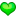 

Сегодня стартовала городская акция «Мое здоровье – это мое право!» с 01.12.2021 по 08.12.2021года, с целью формирования установок на здоровый образ жизни и навыков ответственного поведения среди обучающихся, повышения уровня информированности подростков о мерах профилактики ВИЧ инфекции и в рамках Всероссийской акции «СТОП ВИЧ/СПИД».

Первый день мы посвятили теме 1 декабря – Всероссийский день борьбы со СПИДом.

В рамках этого дня были проведены классные часы на тему «1 декабря – день борьбы со СПИД», с просмотром видеороликов «Дневник Насти», «ВИЧ на допросе», «Простые правила против СПИДа» и беседы со школьным психологом.

В 8-9 классах было проведено тестирование по теме «ВИЧ/СПИД».

Был проведен флешмоб «Красная лента», конкурс рисунков на тему «СТОП – СПИД». Учащимся были розданы памятки «Об этом надо знать».

В рамках этой акции еще много интересного и полезного ждет нас впереди…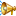 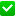 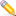 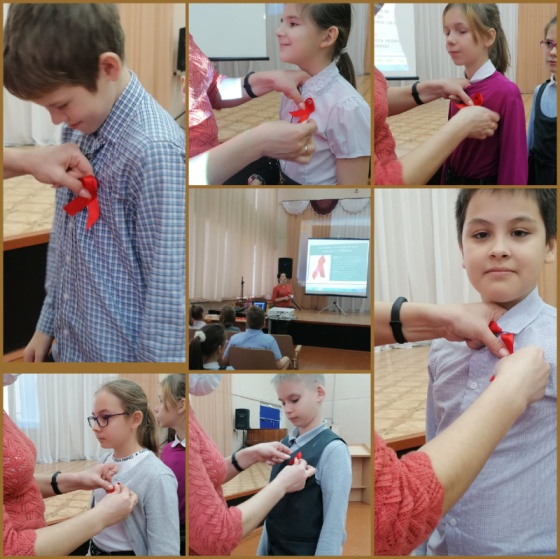 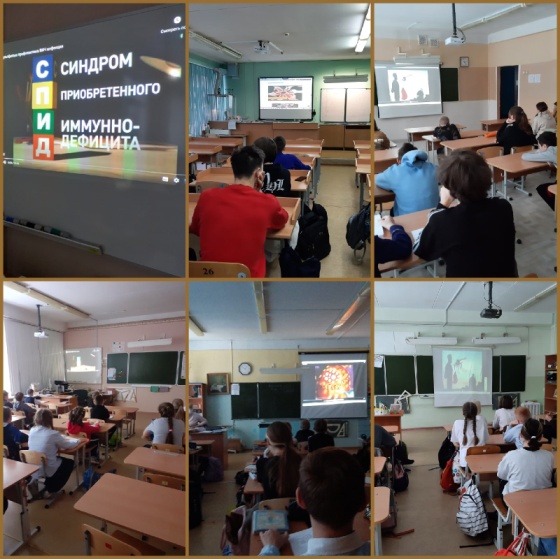 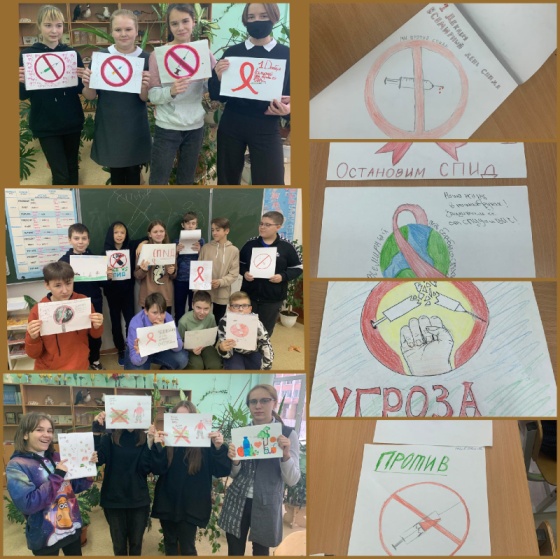 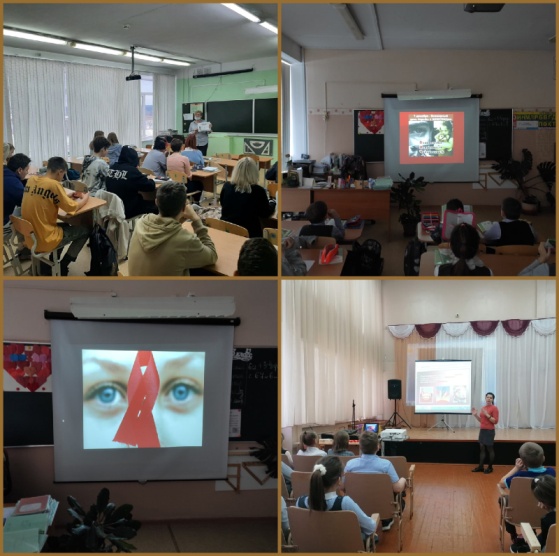 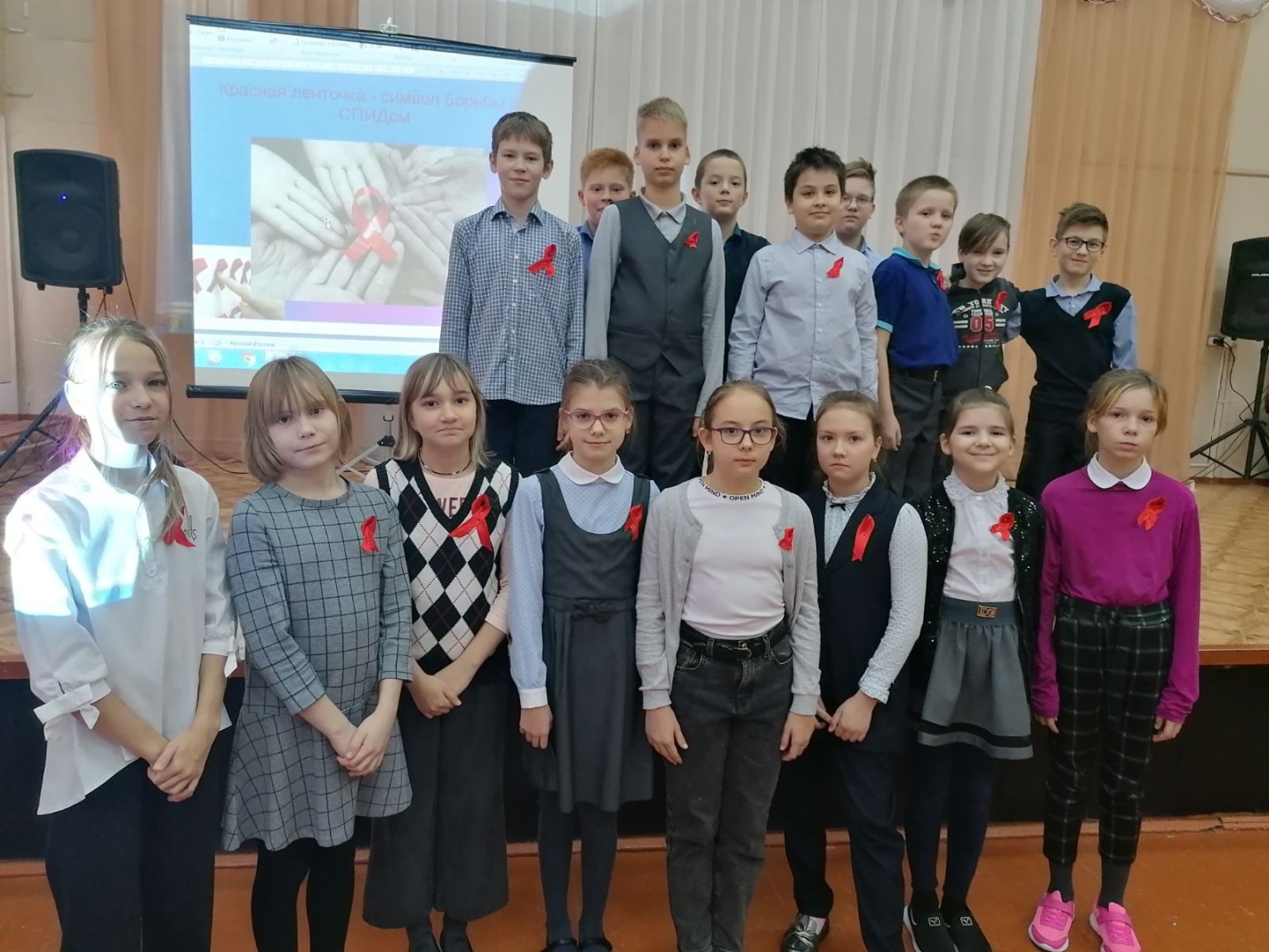 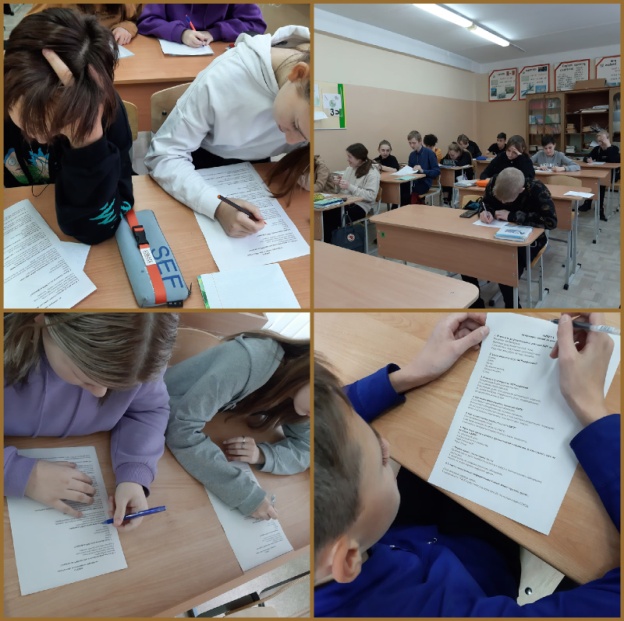 